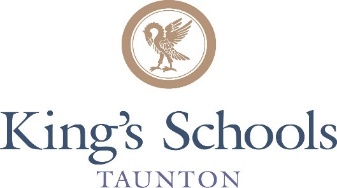 Please return form to the HR Department, King’s Schools, 20 Holway Avenue, Taunton, TA1 3AREqual Opportunities Monitoring FormKing’s Schools Taunton is committed to ensuring that applicants and employees from all sections of the community are treated equally and not discriminated against on the grounds of sex, race, marriage or civil partnership, religion or belief, pregnancy and maternity, sexual orientation, gender reassignment, disability or age.This form assists us in monitoring who is applying for employment with us, our adherence to equal opportunities best practice and our progress towards identifying any barriers to diversity among our workforce.  These objectives comply with the requirements of the Equality Act 2010.We would be grateful if you would complete this form and return it with your completed Application Form, but in the separate envelope provided.  You are not obliged to answer all the questions but the more information you supply, the more effective our monitoring will be.  The information you provide will be used solely for monitoring purposes.  It will be kept securely and not opened until the recruitment process is complete.The School will process personal data in accordance with its data protection policy and Privacy Notices.Thank you for your assistance.When completing this form please tick the boxes which most closely relate to you.Please state which job you have applied for and the date of your application:Please state which job you have applied for and the date of your application:Job applied for:  …………………….......................................................Date of application:…………………….......................................................Where did you hear about the job for which you have applied?Where did you hear about the job for which you have applied?Where did you hear about the job for which you have applied?Where did you hear about the job for which you have applied?Newspaper (please specify which one)……………………....................................................FriendSchool websiteAgencyOther (please specify)……………………....................................................What is your gender? (please tick)What is your gender? (please tick)What is your gender? (please tick)What is your gender? (please tick)MaleFemaleNon-binaryOtherPrefer not to sayIf you are currently undergoing the process of gender reassignment, please use the gender you identify with.If you are currently undergoing the process of gender reassignment, please use the gender you identify with.If you are currently undergoing the process of gender reassignment, please use the gender you identify with.If you are currently undergoing the process of gender reassignment, please use the gender you identify with.Is the gender you identify with the same as your gender registered at birth? Is the gender you identify with the same as your gender registered at birth? Is the gender you identify with the same as your gender registered at birth? Is the gender you identify with the same as your gender registered at birth? YesNoPrefer not to sayIs your age between? (please tick)Is your age between? (please tick)Is your age between? (please tick)Is your age between? (please tick)Is your age between? (please tick)Is your age between? (please tick)16-2425-3435-4445-5455-6465 or overHow would you describe your nationality and/or ethnicity? (please tick)How would you describe your nationality and/or ethnicity? (please tick)How would you describe your nationality and/or ethnicity? (please tick)How would you describe your nationality and/or ethnicity? (please tick)How would you describe your nationality and/or ethnicity? (please tick)How would you describe your nationality and/or ethnicity? (please tick)White:White:Black or Black British:Black or Black British:Chinese or other ethnic group:Chinese or other ethnic group:British — English, Scottish or WelshCaribbeanChineseIrishAfricanAny other ethnic groupAny other white backgroundAny other Black backgroundPrefer not to say Mixed Race:Mixed Race:Asian or Asian British:Asian or Asian British:White and Black CaribbeanIndianAsian or Asian British:Asian or Asian British:White and Black AfricanPakistaniAsian or Asian British:Asian or Asian British:White and AsianBangladeshiAsian or Asian British:Asian or Asian British:Any other mixed backgroundAny other Asian backgroundAsian or Asian British:Asian or Asian British:How would you describe your sexual orientation? (please tick)How would you describe your sexual orientation? (please tick)How would you describe your sexual orientation? (please tick)How would you describe your sexual orientation? (please tick)How would you describe your sexual orientation? (please tick)How would you describe your sexual orientation? (please tick)HeterosexualBisexualLesbianGayOtherPrefer not to sayHow would you describe your religion? (please tick)How would you describe your religion? (please tick)My religion is:……………………....................................................I am not religiousPrefer not to sayThe Equality Act defines a disability as a "physical or mental impairment" which "has a substantial and long-term adverse effect on a person's ability to carry out normal day-to-day activities".  An effect is long-term if it has lasted, or is likely to last, over 12 months or for the rest of the life of the person affectedDo you consider yourself to have a disability as defined under the Equality Act? (please tick)Do you consider yourself to have a disability as defined under the Equality Act? (please tick)YesNoDon’t knowIf you answered "Yes" to question 8, please give brief details of your condition:……………………................................................................................................................................……………………................................................................................................................................……………………................................................................................................................................……………………................................................................................................................................Signed:……………………....................................................Dated:……………………....................................................